Deutscher Foxterrier-Verband e. V.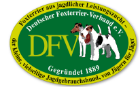 Antrag auf Zuerkennung eines Leistungskennzeichens gem. Ziff. 8.0 – 8.5 PO /DFV e.V.Name des Hundes:				    _____DFZB-Nr.: _____________Glatthaar/Drahthaar*			Rüde/Hündin*				* nicht zutreffendes streichen										**Name, Vorname, AnschriftFührer**:__________________________________________________________________________Die Vergabe des Leistungszeichens (LKZ)     EH-Erdhund,    SwH-Schweißhund,    SJ-Saujager*wird hiermit aufgrund der nachfolgend beschriebenen Leistungen im praktischen Jagdbetrieb oder im Saugatter beantragt:								* nicht zutreffendes streichenDie Richtigkeit der vorstehenden Beschreibung bestätigen mit Name, Vorname, Anschrift, Tel.-Nr.:Führer:_________________________________________________________					Datum:_______________Unterschrift:___________________Zeuge:_________________________________________________________					Datum:_______________Unterschrift:___________________Zeuge:_________________________________________________________					Datum:_______________Unterschrift:___________________Mit der Unterschrift willigt der Beantragende auch für den o. a. Züchter, Eigentümer, Hundeführer und Ausbilder in die Verarbeitung der von ihm angegebenen Daten durch den DFV e.V. und dem JGHV und aus dem Datenverarbeitungsverzeichnis erkennbaren Dritten ein. Er bestätigt ausdrücklich die Kenntnisnahme und Geltung der datenschutzrechtlichen Hinweise für personenbezogene und personenbeziehbare Daten auf der Homepage der Vereine und der dort genannten Anlagen. 